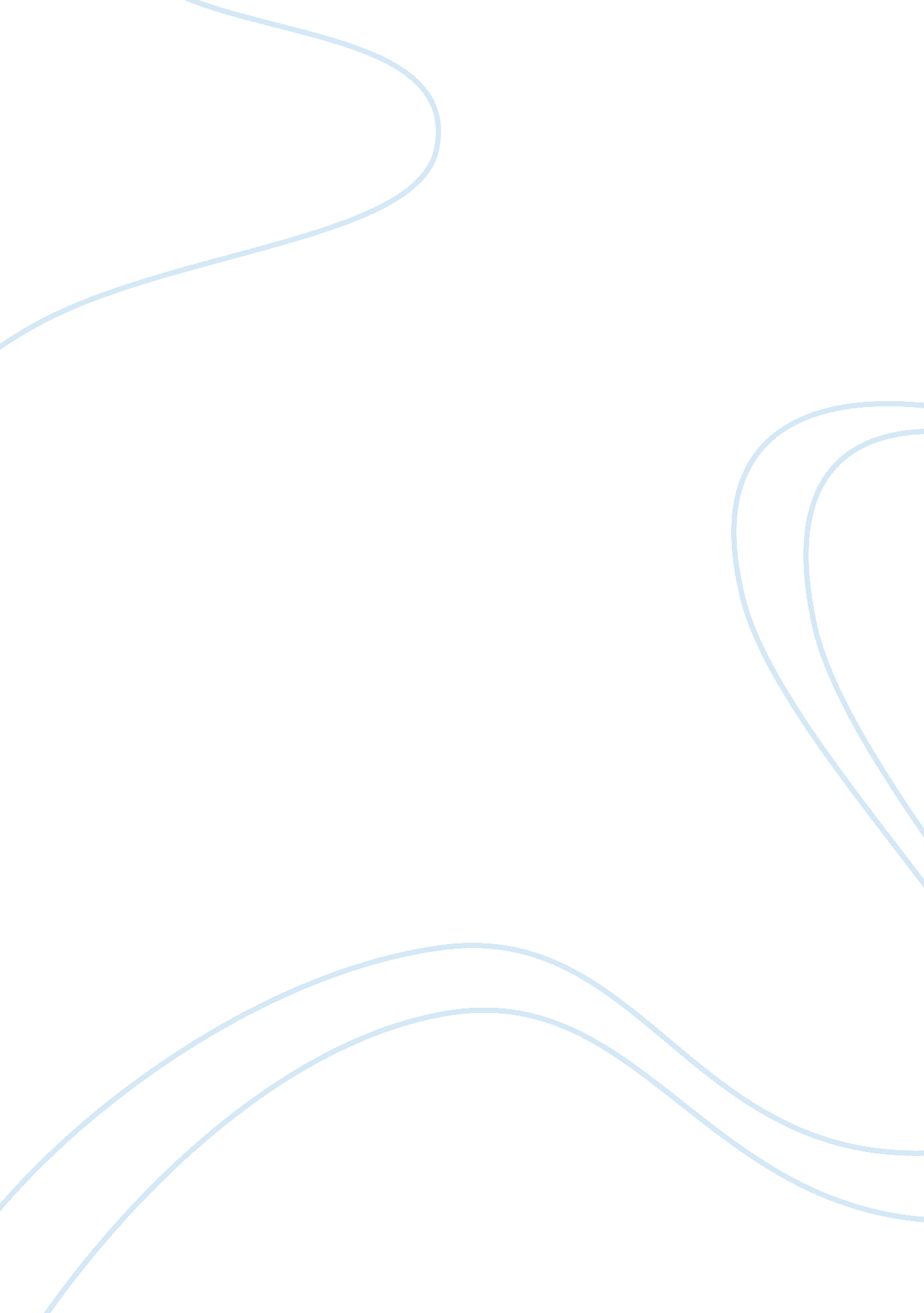 Juvenile delinquency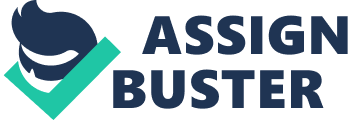 Juvenile Delinquency Nowadays juvenile delinquency is common in every part of the world. Each day it is known that more and more youngsters are getting involved in organized crimes. The reason for juvenile delinquency can be co-related with several factors. These factors can either be related to their family, their social class, parental discipline and their day to day surroundings. These factors can either help avoiding the children to get involved in such activities or they can either divert the children more towards the delinquency. 
Family plays an important rule in curbing the behavior of the juveniles in the modern world. And with the change in the family values in the modern world the pressure exerted on the juveniles according to the nature of their families has increased. Usually it is seen that the children who have a small family tend to make friends outside i. e. in their schools. These children then tend to get involved in peer activities which can at times result in delinquency. Thus family size can matter in curbing or increasing the rate of delinquency in the juveniles. Similarly the way the juveniles are being treated at their homes is also a strong factor in determining that a child would get involved with criminal activities or not. For e. g. child from a divorced couple may be more likely to get involve with these activities. Divorce is an important aspect which can lead to a distortion in the behavior of parents which can further lead the children to go into a state of trauma. This trauma can therefore lead to the involvement of children in unusual activities of criminal nature. On the other hand it can be noted that children who have been provided with proper care and treatment in their homes are less likely to be involved in such activities. Furthermore the social class to which the child belongs also plays an important role in determining his future. By social class here it is meant as to which class of the society does he belong to, i. e. race, ethnicity and status. Race and Ethnicity can be important in the lives of children as nowadays all over the world there is a widespread discrimination amongst certain castes. This discrimination can lead to negligence of the children by his other peers or teachers which may lead to distortion in his behavior. School plays an important role in the life of a child as it is the first public institution to which he is exposed in life. And if his first experience in school is loaded with taunts and abuses then he may land up in getting involved in criminal activities. Similarly status can also play a role as the children of upper class may tend to have an edge over the children who belong to the lower class. And these children then may end up with having an inferiority complex and finally getting involved in criminal behaviors. And above all parental discipline plays an important role in determining the delinquency in a child. Parents play a role in the life of a child from his/her very beginning. Some parents who tend to neglect their children and stop keeping a routine check on their children will make their children more vulnerable to such a problem. On the other hand parents who tend to keep a check on their children will ensure that their children are away from such activities. Parental care is an important aspect in the life of a child and it is necessary for all children to receive it so that they are away from all the criminal behaviors. 
Juvenile delinquency is a global problem which has raised several questions. Many schools and institutions have taken up this issue and are now trying to handle it from the very beginning. Moreover, parents are being encouraged to make sure that their children are being provided with a proper environment in their homes. 
Bibliography 
Juvenile Delinquency: A Sociological Approach (7th Edition), Jack E. Bynum and William E. Thompson, Pearson – Allyn and Bacon 